附件2：广东省消防救援总队消防行业职业技能鉴定费缴费方式（身份证查询线上缴费公众指引）1、	扫码缴费微信/支付宝直接打开【扫一扫】功能，必须扫下图的二维码进入根据身份证查询缴费页面。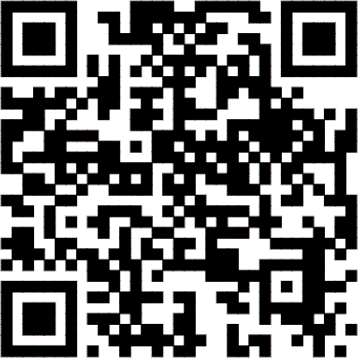 身份证查询缴费地址2、	打开查询缴费页面，输入身份证信息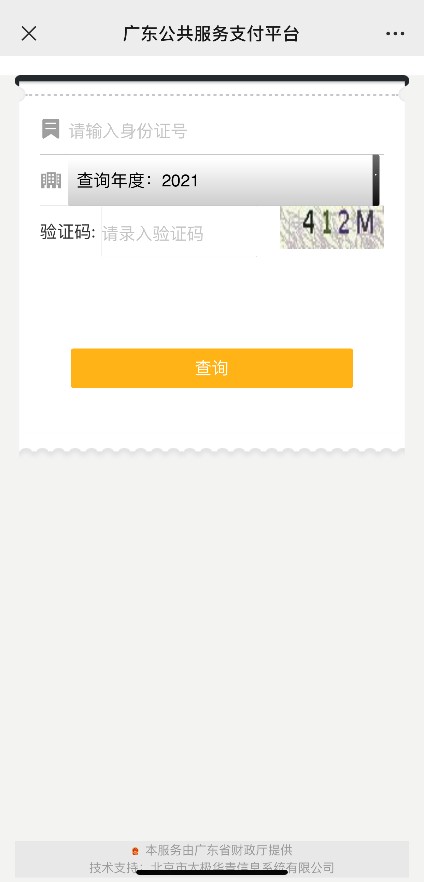 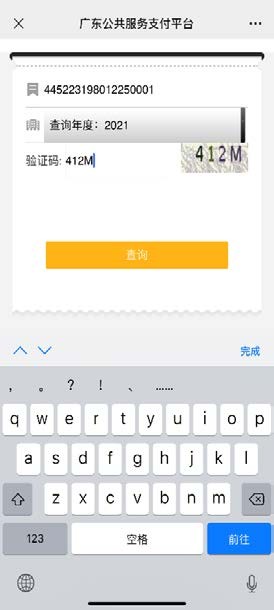 3、	根据身份证信息展示所有应缴信息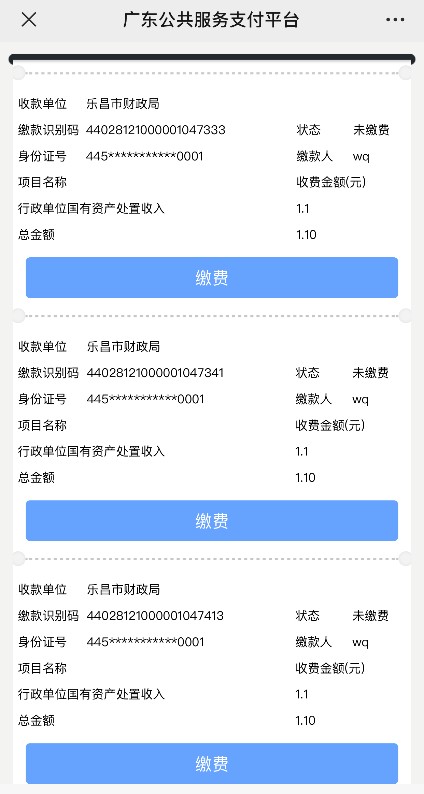 4、	选择具体一笔进行缴费（以下操作以微信端为例，支付宝端操作类似）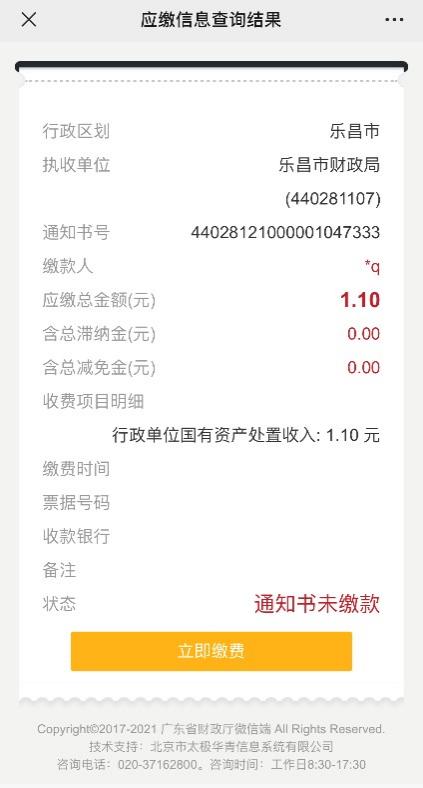 5、选择财政代理收款银行（非付款银行，注意该银行为该笔缴费后续开票银行）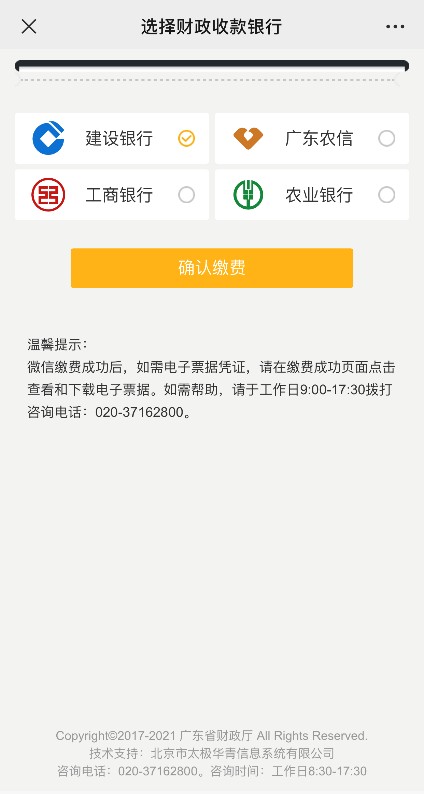 6、微信支付使用微信钱包里面的零钱或者绑定的银行卡进行微信支付， 支付限额根据不同付款行有不同限制。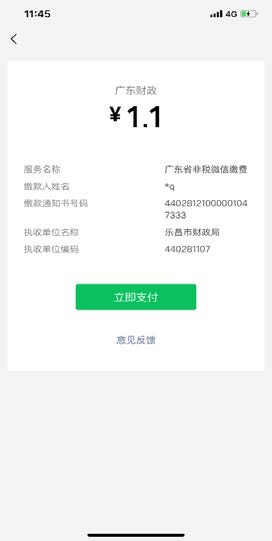 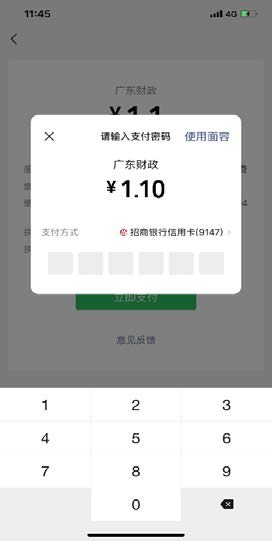 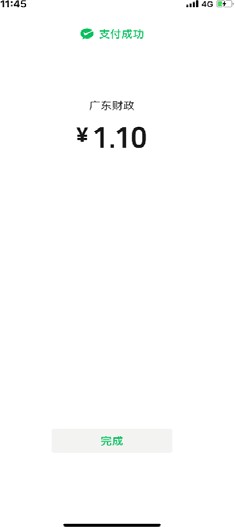 7、缴费结果提示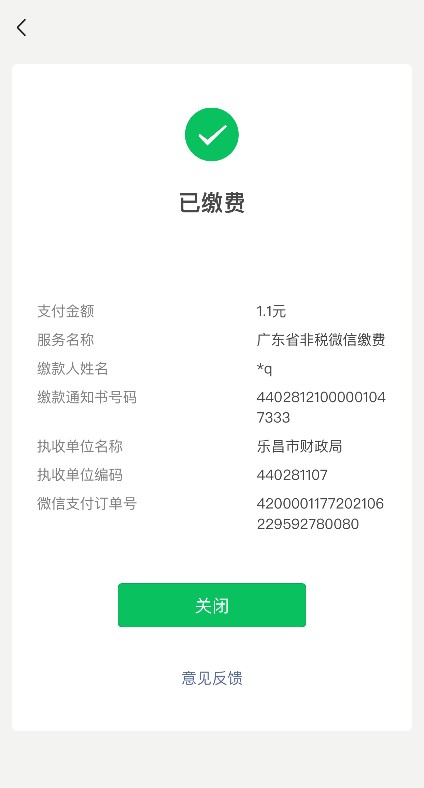 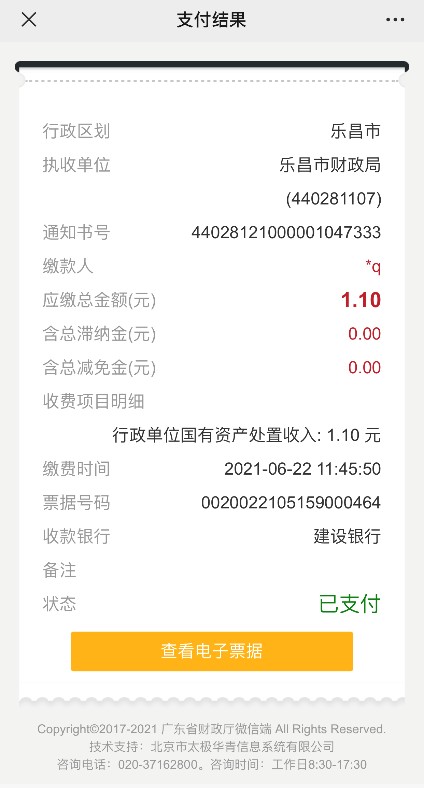 8、支付完成后直接查看电子票据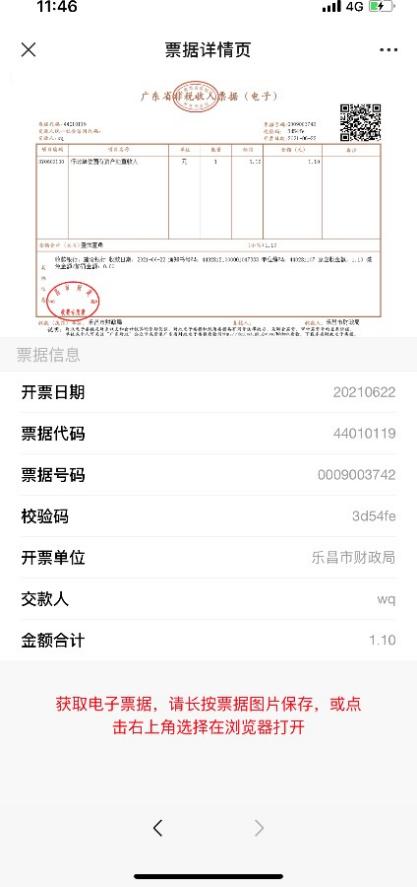 9、微信支付账单结果如下最左图，同时关注“非税支付” 公众号可查看非税交易记录，获取支付详情。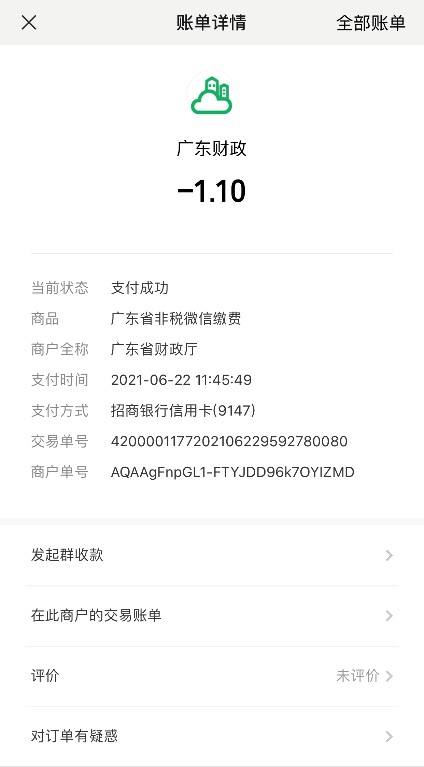 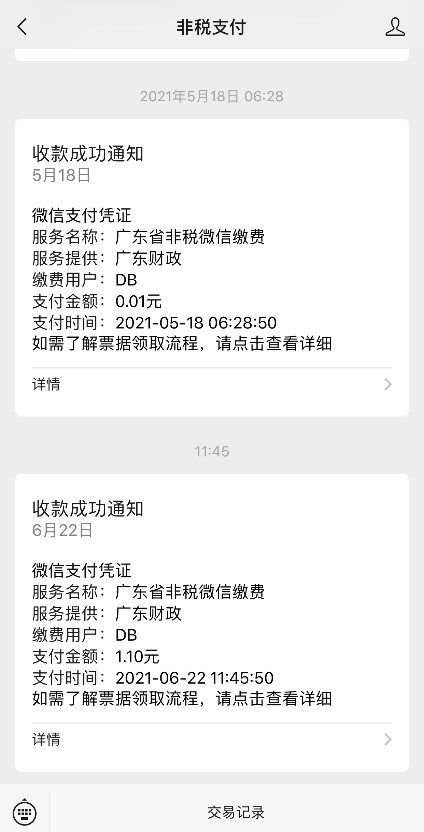 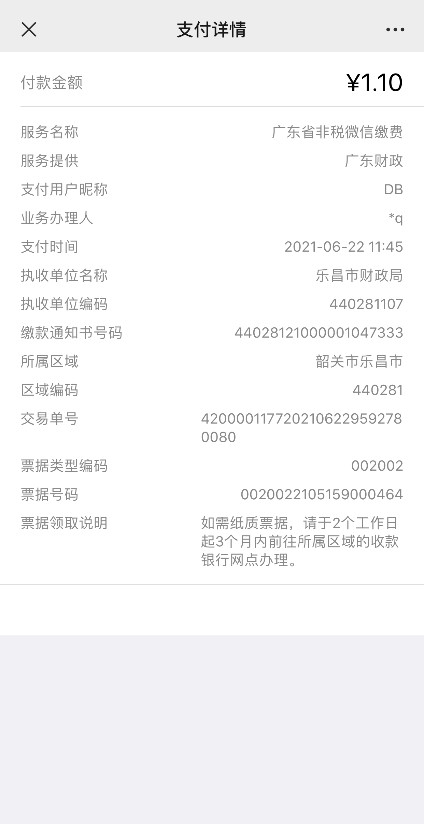 10、重新扫第 1 步的二维码输入身份证信息进入页面所展示结果，亦可重新查看缴费结果以及电子票据。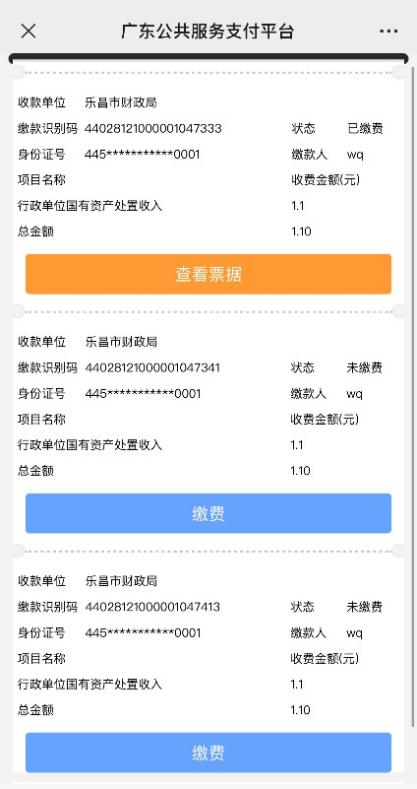 